PREFEITURA MUNICIPAL DE CARATINGA/MG - Extrato de Resultado – Pregão Presencial Registro de Preço 061/2017. Objeto: Fornecimento parcelado de peças de informática e periféricos, visando a manutenção dos computadores e equipamentos da Prefeitura Municipal de Caratinga. Vencedor com menor preço por item: FACIL SOLUÇÕES LTDA – EPP: ITENS 01, 02, 10, 12, 20, 25, 42, 44, 56, 59, 60, 61, 63, 68, 72, 74, 92 e 93 - Valor global final: R$ 131.324,00 (cento e trinta e um mil e trezentos e vinte e quatro reais); L & V VAREJO ATACADO E SERVIÇO LTDA- ME: ITENS 03, 06, 09, 19, 24, 26, 31, 32, 40, 41, 43, 62, 64, 66, 67, 69, 81, 83, 86, 87, 89 e 94 - Valor global final: R$ 105.742,75 (cento e cinco mil e setecentos e quarenta e dois reais e setenta e cinco centavos); MEDFEN MATERIAIS E EQUIPAMENTOS LTDA – ME: ITENS 04, 05, 085, 13, 14, 15, 21, 22, 23, 27, 28, 29, 30, 33, 34, 35, 36, 38, 39, 45, 46, 47, 48, 49, 50, 51, 52, 53, 55, 57, 79, 80, 82, 88, 90, 91, 95, e 96 - Valor global final: R$ 91.773,54 (noventa e um mil e setecentos e setenta e três reais e cinquenta e quatro centavos). SOUZA E SANTOS SOLUÇÕES EM TECNOLOGIA LTDA: ITENS 07, 11, 16, 17, 18, 37, 54, 65, 70, 71, 75, 76 e 85 – Valor global final: R$ 33.843,00 (trinta e três mil e oitocentos e quarenta e três reais). Caratinga/MG, 17 de julho de 2017. Bruno César Veríssimo Gomes – Pregoeiro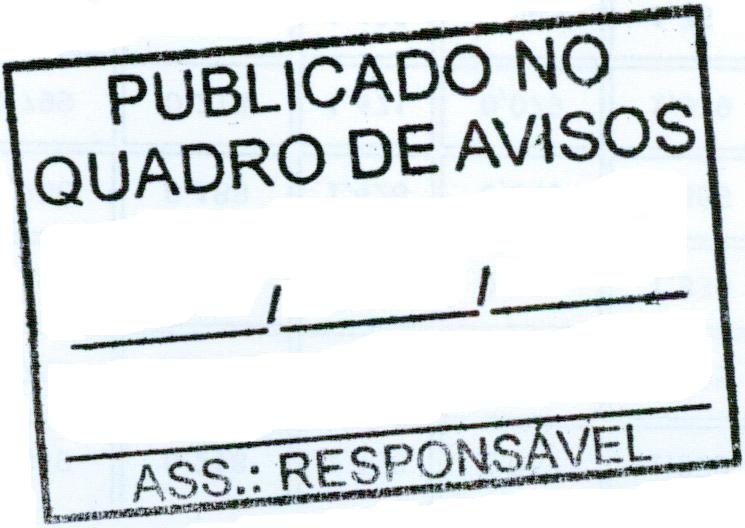 